Hier gibt es Hinweise der Berufsberatung zum Thema: „Schritt für Schritt zur Berufswahl“Schritt Nr. 1 - Orientieren / Informieren:Worin bin ich gut und was macht mir Spaß? Diese Fragen solltest du dir stellen, wenn du am Anfang des Berufswahlprozesses stehst. Deine Interessen kannst du mit dem  www.berufe-entdecker.de erkunden. Welche Stärken du hast findest du mit Check-U heraus, dem Erkundungstool der Bundesagentur für Arbeit  https://www.arbeitsagentur.de/bildung/welche-ausbildung-welches-studium-passt.  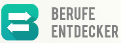 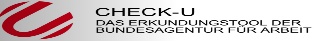 Frage auch Eltern, Freunde oder Lehrkräfte, wie sie deine persönlichen Stärken einschätzen. Denn wenn du weißt, was dir liegt, findest du leichter Berufe, die zu dir passen. Im Berufsinformationszentrum (BIZ), auf   www.planet-beruf.de und im  www.berufenet.arbeitsagentur.de kannst du dich über alle Ausbildungsberufe informieren.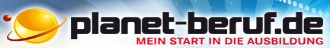 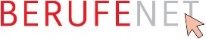 Schritt Nr. 2 – Entscheiden:Im Idealfall kommen für dich mehrere Berufe infrage. In Praktika kannst du deine Wünsche überprüfen und dir Klarheit verschaffen. Oder du vereinbarst einen Termin bei der Berufsberatung. Deine Berufsberaterin Frau Gelten ist die richtige Ansprechperson für dich, wenn du nicht weißt, was du werden möchtest oder du zwischen verschiedenen Ausbildungen schwankst. Sie informiert dich über Bewerbungsfristen und bespricht mit dir, wann du die nächsten Schritte unternehmen musst. Hast du dich für einen Ausbildungsberuf entschieden? Schritt Nr. 3 – Bewerben:Nun beginnt die Suche nach Ausbildungsstellen. Hast du Stellenangebote gefunden, die dich ansprechen, schreibst du Bewerbungen und bereitest dich auf Vorstellungsgespräche und Auswahltests vor. Wenn du möchtest, prüft deine Berufsberaterin deine Bewerbung und hilft dir, einen Ausbildungsplatz zu finden (gerne mit Aufnahme als Bewerber/in mit Zusendung von Adressen).Da viele Betriebe mittlerweile Online-und E-Mail-Bewerbungen bevorzugen, solltest du dich auch mit diesen Bewerbungsformen auskennen. Im   /    unter https://planet-beruf.de/schuelerinnen/meine-bewerbung/bewerbungstraining/    findest du Informationen, Tipps und Übungen. Auch die App „Bewerbung: Fit fürs Vorstellungsgespräch“ hilft dir bei der Vorbereitung. 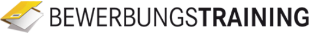 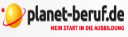 Die folgenden Fragen solltest du für dich geklärt haben und dazu auch in einem Vorstellungsgespräch etwas sagen können: 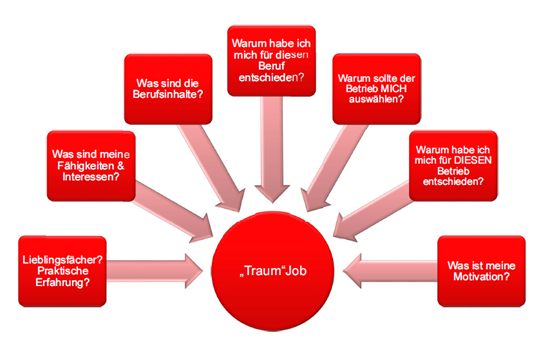 